バスケットボールの基本的指導過程作成（2021下呂市）運動習熟の過程運動習熟の過程運動習熟の過程それらしくできる　　　　　　　　　    　　　　　できる　　　　　　　　　　　　　　　　　　　　　うまくできる対象の学年対象の学年対象の学年１年　　　　　　　　　　　　　　　　　　　　　２年　　　　　　　　　　　　　　　　　　　　　　　　３年意識の広がり意識の広がり意識の広がりボールの動き　　　　　場所　　　　　　　　　　味方の動き　　　　　　　　　　　　　　　　　　　　相手の動きゲームの様相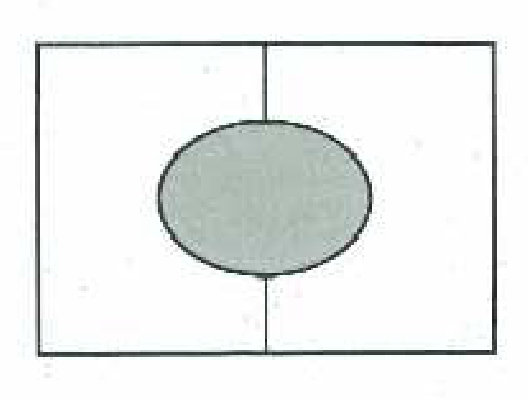 ゲームの様相ゲームの様相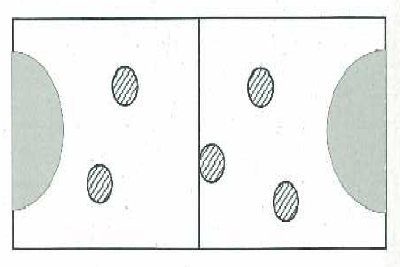 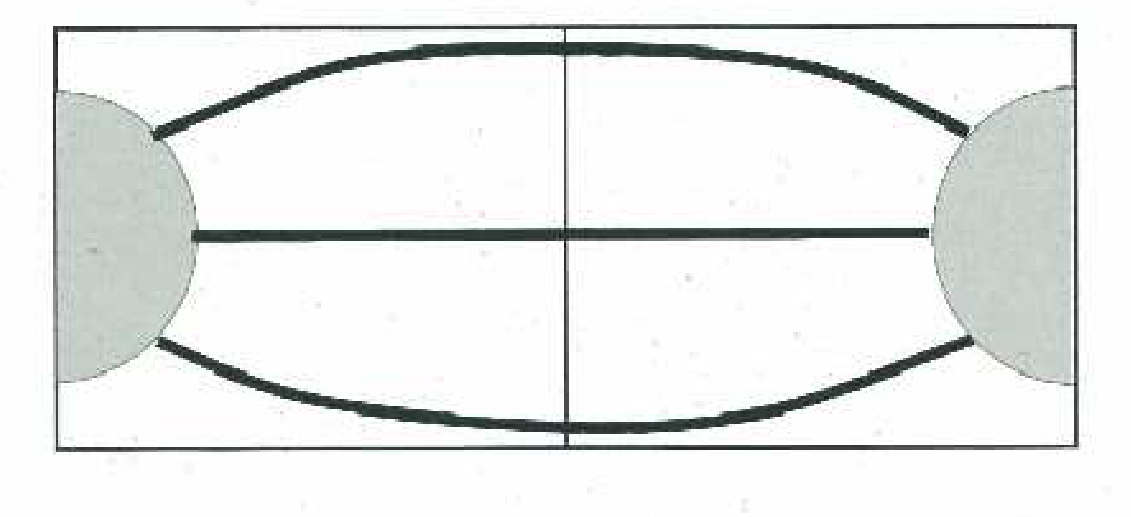 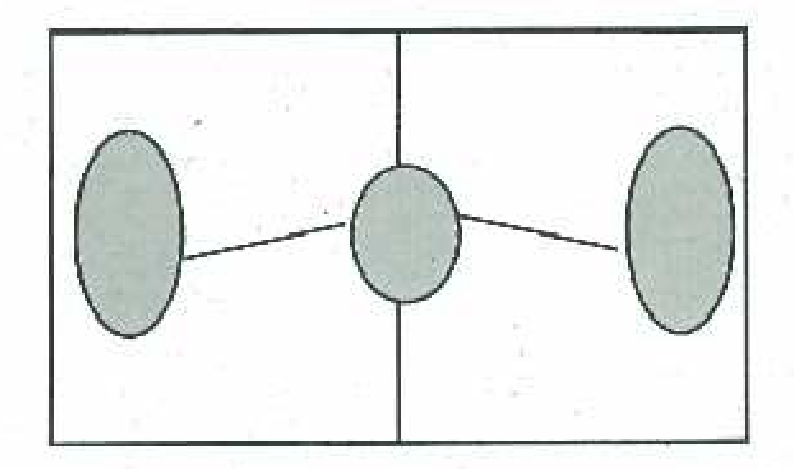 ねらいねらいねらい練習方法練習方法練習方法５対０・５対１・５対２・５対３・５対４・５対５　　　※３対０・３対１・３対２などグループの実態に応じて工夫ルールルールルール制限付きゲームドリブルなし　　　　　　　　　　　　　　　　　　　　　　　　　　ドリブルあり知識及び技能戦術戦術知識及び技能ボール操作On theball ゴール下シュート（つま先をゴールに向ける）　　　　レイアップシュートピボットターン（ボールを相手から遠ざける）　パス（つま先をパス方向に向ける）　　　　　　　　　    　　　　　ドリブル知識及び技能空間に走りこむ動きOffTheballボール保持者と自分の間に相手がいない場所に動く　　　縦や横の空いたスペースに動く　　　　　　　　　　空間を作り出すマークをかわして動くボールサイドを使って広がる　　円を描くように走る　　　　　　　　　　　　　　　思考力、判断力、表現力等攻防などの課題の発見On theball ボールをもったらゴールを見る　パスできる味方を待つ　　　　　　　　　　　相手が戻る前にゴール方向にパス　相手がいない場所に動こうとしている味方にパス　　　　　　　　どのパスコースを選ぶか思考力、判断力、表現力等攻防などの課題の発見OffTheballボール保持者と自分の間に相手がいない場所　　相手が戻るよりも早く走るもどる、助けに行く　　　　　　　　　　　　　　　　　　どのパスコースになるか思考力、判断力、表現力等自己の考えたことを他者に伝える自己の考えたことを他者に伝える「どんな時に、どこに動いて、何をするか」という視点で個人課題を立てる作戦板のマグネットを操作する作戦に沿った個人課題を立てる　個人課題を判断して立てる　役割に応じた個人課題を立てる　個人課題を修正したり認め合ったりする（「思考の流れ図」を基に）　　　　　　　　　　　（「思考の整理図」を基に）できない・分からないことを聞く　学びに向かう力，人間性等作戦などについての話し合いに参加しようとすること作戦などについての話し合いに参加しようとすること仲間の指示に応え，まとまって活動しようとする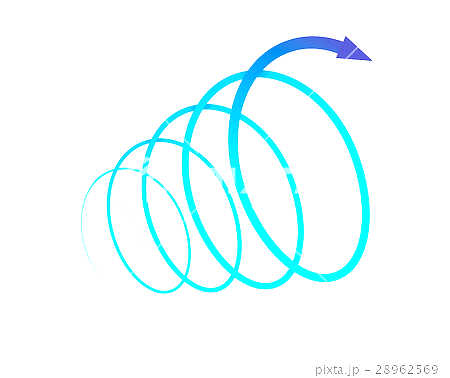 個人課題を仲間に発信する　　分からないことを自分から聞く仲間の援助に応える　　　　　　　仲間の指摘に応える学びに向かう力，人間性等１人１人の違いに応じたプレイを認めようとする１人１人の違いに応じたプレイを認めようとする認め、励ましの声をかける個人課題を共有する　　　個人課題の達成を認め合う成果を要求したり頑張りを認めたりする学びに向かう力，人間性等仲間の学習を援助しようとする仲間の学習を援助しようとするうまくできない仲間に困っていることを尋ねる　　　　　　　　　　　　　うまくできない仲間の気持ちに寄り添った関わりうまくできない仲間の課題に対し、グループ全員で解決に向かう